Szczecin, dnia 24.09.2021 r. ZAPROSZENIE DO ZŁOŻENIA OFERTZamawiający: Komenda Wojewódzka Policji w Szczecinie przy ul. Małopolskiej 47,         70-515 Szczecin zaprasza do złożenia oferty na dostawę ubrań laboratoryjnych  w ramach  projektu INT110„ Korelacja identyfikacji i zwalczania transgranicznych powiązań terrorystycznych i przestępczych w obszarze badań genetycznych i informatycznych”.Szczegółowy opis przedmiotu zamówienia stanowi załącznik nr 1 do zaproszeniaSposób przygotowania oferty:Ofertę należy złożyć na załączonym formularzu oferty cenowej – załącznik nr 2, Wypełnioną ofertę wraz z załącznikami należy przesłać  do dnia 04.10.2021 do godz.14 drogą elektroniczną na adres: agnieszka.jankowska@sc.policja.gov.pl Osoba prowadząca sprawę Agnieszka Jankowska te. 47-78 11 496.Realizacja zamówienia będzie powierzona dostawcy, który:Złoży prawidłową ofertę cenową na załączniku nr 2. Zamawiający informuje, iż przy wyborze oferty będzie się kierował następującym    kryterium: cena  brutto 100  %(oferowana cena musi zawierać wszystkie koszty związane z realizacją przedmiotu zamówienia  wszelkie koszty i wydatki z uwzględnieniem podatku od towarów i usług, innych opłat i podatków, opłat celnych, kosztów opakowania, opłaty granicznej, upusty, rabaty oraz koszty dostawy  do odbiorcy)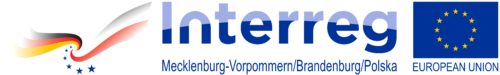 Projekt pn. „Korelacja identyfikacji i zwalczania  transgranicznych powiązań terrorystycznych w obszarze badań genetycznych i informatycznych” Umowa o dofinansowanie projektu nr INT 110 ”. Projekt realizowany w ramach Programu Współpracy INTERREG VA  Meklemburgia- Pomorze Przednie/Brandenburgia/Polska w ramach celu Europejska Współpraca Terytorialna dofinansowany przez Unię Europejską ze środków  Europejskiego Funduszu Rozwoju Regionalnego (EFRR).Czas trwania zamówienia:Czas realizacji zamówienia 20 pażdziernika 2021 r.Komenda Wojewódzka Policji w Szczecinie zastrzega sobie prawo unieważnienia zapytania ofertowego bez podania przyczyny, na każdym etapie (również po złożeniu i rozpatrzeniu ofert) a także zastrzega sobie możliwość nie dokonania wyboru. Niniejsze zapytanie nie jest zobowiązaniem do realizacji zamówienia i nie rodzi skutków prawnych, nie jest ofertą w rozumieniu Kodeksu Cywilnego. Projekt pn. „Korelacja identyfikacji i zwalczania  transgranicznych powiązań terrorystycznych w obszarze badań genetycznych i informatycznych” Umowa o dofinansowanie projektu nr INT 110 ”. Projekt realizowany w ramach Programu Współpracy INTERREG VA  Meklemburgia- Pomorze Przednie/Brandenburgia/Polska w ramach celu Europejska Współpraca Terytorialna dofinansowany przez Unię Europejską ze środków  Europejskiego Funduszu Rozwoju Regionalnego (EFRR).Załącznik nr 1Część 1 - Ubranie laboratoryjne – damskie w ilości 11 kplBluza medyczna – 97 % bawełny, 3 % elastanu lub 78 % poliestru, 20 % sztucznego jedwabiu,2 % spandex- dekolt V-neck,- kieszenie – co najmniej dwie kieszenie u dołu,- rękaw – krótki,- kolor – dowolny po konsultacji.Spodnie medyczne – 76 % poliester, 19 % sztuczny jedwab, 5 % elastanu lub 86 % nylonu, 
14 % elastanu- pas elastyczny dopasowujący się do sylwetki lub- pas z gumą i elastycznymi trokami w celu regulacji obwodu i dopasowania do sylwetki- kieszenie na biodrach oraz dwie kieszenie na nogawkach lub- kieszenie na biodrach i dwie kieszenie z tyłu spodni- nogawki zwężane,- spodnie typ jogger.Część 2  - Ubranie laboratoryjne – męskie – 1 kplBluza medyczna – 94 % poliester, 6 % elastanu- dekolt typ V-neck,- kieszeń na lewej piersi,- rękaw krótki,- kolor – ogólnie dostępny – po uzgodnieniu.Projekt pn. „Korelacja identyfikacji i zwalczania  transgranicznych powiązań terrorystycznych w obszarze badań genetycznych i informatycznych” Umowa o dofinansowanie projektu nr INT 110 ”. Projekt realizowany w ramach Programu Współpracy INTERREG VA  Meklemburgia- Pomorze Przednie/Brandenburgia/Polska w ramach celu Europejska Współpraca Terytorialna dofinansowany przez Unię Europejską ze środków  Europejskiego Funduszu Rozwoju Regionalnego (EFRR).Spodnie medyczne - 94 % poliester, 6 % elastanu- pas ze szlufkami,- kieszenie na biodrach,- nogawki proste lekko zwężające,- kolor – ogólnie dostępny – po uzgodnieniuCzęść 3 - Buty medyczne gumowe – w ilości 12 par w tym 1 para męska i 11 damskich- materiał – polimer- podeszwa gumowa elastyczna, redukująca wstrząsy z antypoślizgowym protektorem- górna część obuwia zabudowana- regulacja poprzez zdejmowany pasek,- wkładka antystatyczna,- możliwość prania w niskich temperaturach,- kolor -ogólnie dostępny – po  uzgodnieniu.Projekt pn. „Korelacja identyfikacji i zwalczania  transgranicznych powiązań terrorystycznych w obszarze badań genetycznych i informatycznych” Umowa o dofinansowanie projektu nr INT 110 ”. Projekt realizowany w ramach Programu Współpracy INTERREG VA  Meklemburgia- Pomorze Przednie/Brandenburgia/Polska w ramach celu Europejska Współpraca Terytorialna dofinansowany przez Unię Europejską ze środków  Europejskiego Funduszu Rozwoju Regionalnego (EFRR).